Комунікативні аспекти емоційного розвитку дітей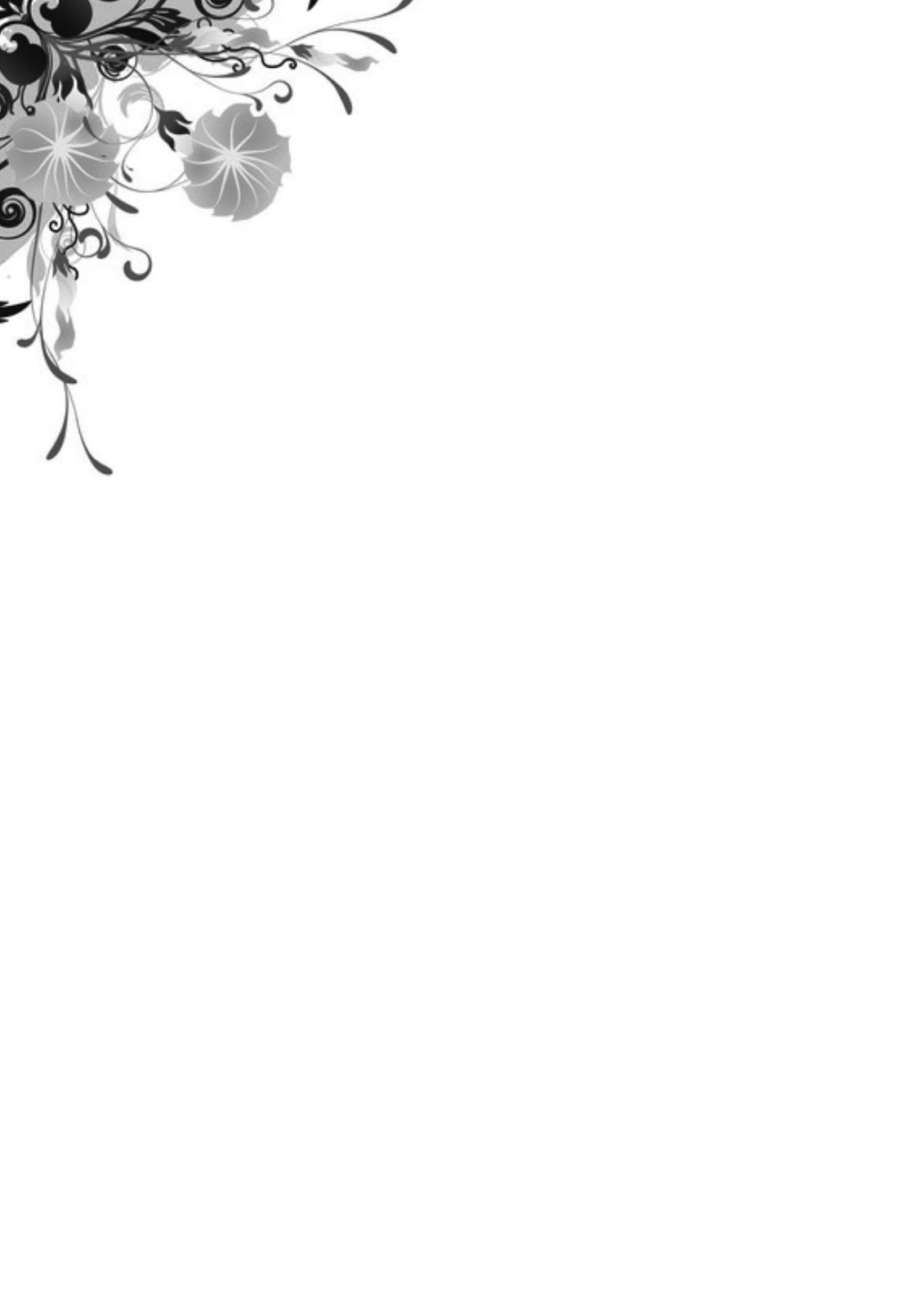 Емоції відіграють у житті людини особливу роль. Останні дослідження американських учених, зокрема, показують, що навіть розумові здібності не є такими важливими для неї, як рівень емоційного розвитку.	Емоційний світ дитини починає формуватися вже від перших днів її життя – від першого плачу й посмішки – і продовжує формуватися разом зі становленням особистості, набуваючи широкої гами проявів позитивних та негативних емоційних переживань і станів. Від емоцій, які найчастіше переживає і проявляє дитина, залежить успіх її взаємодії з людьми, які навколо неї, успіх прийняття її іншими, а отже й успіх соціального розвитку, соціалізації. Емоції відіграють своєрідну орієнтувальну та регулювальну роль у спілкуванні. Останні  дослідження показують, що так званий механізм емоційної корекції узгоджує загальне спрямування та динаміку поведінки дитини з тим особистісним значенням, яке має  для неї конкретна ситуація та  виконувані для задоволення власних потреб та інтересів дії щодо реалізації своїх ціннісних установок. Отже розвивати ЕQ дитини найкраще, навчаючи її доброзичливого  та ефективного спілкування з іншими.Забезпечення емоційного комфорту дітей залежить значною мірою від дорослих, які її оточують.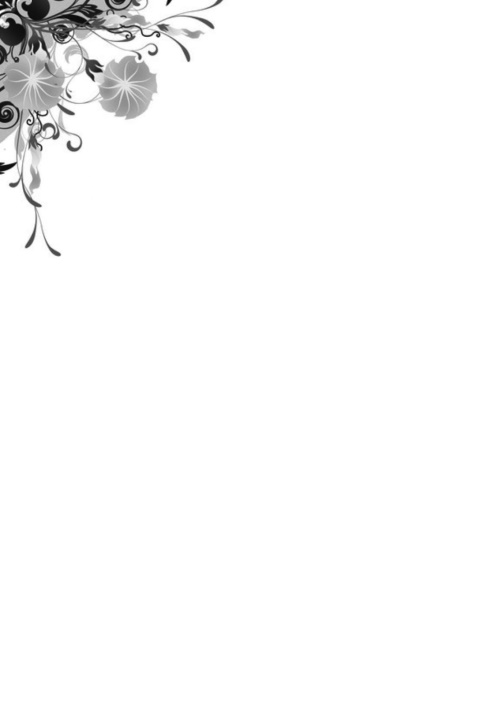 Поради батькам, щодо забезпечення емоційного комфорту дітейВилучіть із свого лексикону негативні установки, які перетворюють життя дитини на смуток, і замініть їх позитивними.Якомога частіше кажіть дітям лагідні слова (сонечко, мій хороший, солоденька моя та інші).Запитайте себе: «Чим я подобаюся дитині?»Частіше використовуйте  невербальні засоби комунікації, щоб запобігти перевантаженню нервової системи дітей словесними методами впливу.Вводьте у життя дитини  «хвилинки релаксації» з елементами  ауто релаксації, з психогімнастичними іграми та вправами, «хвилинки пустощів», «музичні вправи». Обов'язково підтримуйте зв'язок з вихователями для розроблення спільних вимог та ефективних засобів відновлення душевної рівноваги дитини у садку і вдома.